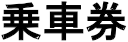 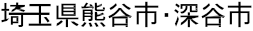 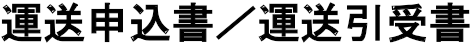 ＊運賃・料金は、需要の季節変動に応じて、上限額・下限額の幅の中で決定されるものです。このうち、下限額は運送に必要な費用から求められる基準額から１０％（本来賄われるべき一般管理費と営業外費用相当）を割り引いた額であり、年間を通じて適用されるべきではありません。上記のとおり運送を引受けます。平成	年	月	日	 	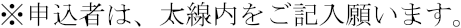 申込日：平成	年	月	日申込日：平成	年	月	日申込日：平成	年	月	日申込日：平成	年	月	日申込日：平成	年	月	日申込日：平成	年	月	日申込日：平成	年	月	日申込者申込者氏名・名称氏名・名称氏名・名称（担当者名）（担当者名）（担当者名）（担当者名）（担当者名）（担当者名）（担当者名）（担当者名）（担当者名）電話：	－	－電話：	－	－電話：	－	－電話：	－	－電話：	－	－電話：	－	－電話：	－	－申込者申込者氏名・名称氏名・名称氏名・名称（担当者名）（担当者名）（担当者名）（担当者名）（担当者名）（担当者名）（担当者名）（担当者名）（担当者名）FAX：	－	－FAX：	－	－FAX：	－	－FAX：	－	－FAX：	－	－FAX：	－	－FAX：	－	－申込者申込者住所住所住所E-mail：E-mail：E-mail：E-mail：E-mail：E-mail：E-mail：申込者申込者住所住所住所緊急連絡先：	－	－緊急連絡先：	－	－緊急連絡先：	－	－緊急連絡先：	－	－緊急連絡先：	－	－緊急連絡先：	－	－緊急連絡先：	－	－契約 責任 者契約 責任 者氏名・名称氏名・名称氏名・名称旅客の団体の名称：	（担当者名）旅客の団体の名称：	（担当者名）旅客の団体の名称：	（担当者名）旅客の団体の名称：	（担当者名）旅客の団体の名称：	（担当者名）旅客の団体の名称：	（担当者名）旅客の団体の名称：	（担当者名）旅客の団体の名称：	（担当者名）旅客の団体の名称：	（担当者名）電話：	－	－電話：	－	－電話：	－	－電話：	－	－電話：	－	－電話：	－	－電話：	－	－契約 責任 者契約 責任 者氏名・名称氏名・名称氏名・名称旅客の団体の名称：	（担当者名）旅客の団体の名称：	（担当者名）旅客の団体の名称：	（担当者名）旅客の団体の名称：	（担当者名）旅客の団体の名称：	（担当者名）旅客の団体の名称：	（担当者名）旅客の団体の名称：	（担当者名）旅客の団体の名称：	（担当者名）旅客の団体の名称：	（担当者名）FAX：	－	－FAX：	－	－FAX：	－	－FAX：	－	－FAX：	－	－FAX：	－	－FAX：	－	－契約 責任 者契約 責任 者住所住所住所E-mail：E-mail：E-mail：E-mail：E-mail：E-mail：E-mail：契約 責任 者契約 責任 者住所住所住所緊急連絡先：	－	－緊急連絡先：	－	－緊急連絡先：	－	－緊急連絡先：	－	－緊急連絡先：	－	－緊急連絡先：	－	－緊急連絡先：	－	－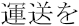 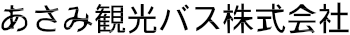 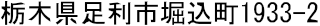 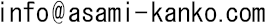 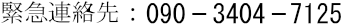 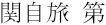 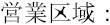 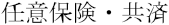 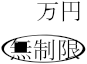 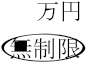 申込乗車人員申込乗車人員申込乗車人員申込乗車人員人人人乗車定員別又は 車種別の車両数大型車大型車大型車中型車中型車中型車中型車小型車小型車小型車申込乗車人員申込乗車人員申込乗車人員申込乗車人員人人人乗車定員別又は 車種別の車両数両両両両両両両両両両配車日時配車日時配車日時配車日時月	日(	)：月	日(	)：月	日(	)：配車場所地図： 有 ・ 無地図： 有 ・ 無地図： 有 ・ 無地図： 有 ・ 無地図： 有 ・ 無地図： 有 ・ 無地図： 有 ・ 無地図： 有 ・ 無地図： 有 ・ 無地図： 有 ・ 無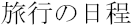 月日月日発地発地発地発車 時刻主な経由地主な経由地到着 時刻着地着地宿泊場所宿泊場所宿泊場所待機 時間乗務員の休憩乗務員の休憩乗務員の休憩乗務員の休憩備 考月日月日発地発地発地発車 時刻主な経由地主な経由地到着 時刻着地着地宿泊場所宿泊場所宿泊場所待機 時間地点地点地点時間備 考①／／：：：：②／／：：：：③／／：：：：④／／：：：：うち、旅客が乗車しない区間：うち、旅客が乗車しない区間：うち、旅客が乗車しない区間：うち、旅客が乗車しない区間：うち、旅客が乗車しない区間：うち、旅客が乗車しない区間：うち、旅客が乗車しない区間：うち、旅客が乗車しない区間：うち、旅客が乗車しない区間：うち、旅客が乗車しない区間：うち、旅客が乗車しない区間：うち、旅客が乗車しない区間：うち、旅客が乗車しない区間：うち、旅客が乗車しない区間：うち、旅客が乗車しない区間：（ 　　　　　）営業所車庫（ 　　　　　）営業所車庫（ 　　　　　）営業所車庫（ 　　　　　）営業所車庫（ 　　　　　）営業所車庫（ 　　　　　）営業所車庫交替運転者交替運転者交替運転者交替運転者交替運転者有 ・ 無 　　　　　　　交替の地点（ 　　　　　　　　　　）「無」の場合の理由：昼間短距離・その他（ 　　　　　　　　　　）有 ・ 無 　　　　　　　交替の地点（ 　　　　　　　　　　）「無」の場合の理由：昼間短距離・その他（ 　　　　　　　　　　）有 ・ 無 　　　　　　　交替の地点（ 　　　　　　　　　　）「無」の場合の理由：昼間短距離・その他（ 　　　　　　　　　　）有 ・ 無 　　　　　　　交替の地点（ 　　　　　　　　　　）「無」の場合の理由：昼間短距離・その他（ 　　　　　　　　　　）有 ・ 無 　　　　　　　交替の地点（ 　　　　　　　　　　）「無」の場合の理由：昼間短距離・その他（ 　　　　　　　　　　）有 ・ 無 　　　　　　　交替の地点（ 　　　　　　　　　　）「無」の場合の理由：昼間短距離・その他（ 　　　　　　　　　　）有 ・ 無 　　　　　　　交替の地点（ 　　　　　　　　　　）「無」の場合の理由：昼間短距離・その他（ 　　　　　　　　　　）有 ・ 無 　　　　　　　交替の地点（ 　　　　　　　　　　）「無」の場合の理由：昼間短距離・その他（ 　　　　　　　　　　）有 ・ 無 　　　　　　　交替の地点（ 　　　　　　　　　　）「無」の場合の理由：昼間短距離・その他（ 　　　　　　　　　　）有 ・ 無 　　　　　　　交替の地点（ 　　　　　　　　　　）「無」の場合の理由：昼間短距離・その他（ 　　　　　　　　　　）【運行開始日時】 月 　日(　 )：【運行開始日時】 月 　日(　 )：【運行開始日時】 月 　日(　 )：【運行開始日時】 月 　日(　 )：【運行終了日時】 月 　日(　 )：【運行終了日時】 月 　日(　 )：車掌（ガイド）車掌（ガイド）車掌（ガイド）車掌（ガイド）車掌（ガイド）有 ・ 無　　　　　　　 交替の地点（ 　　　　　　　　　　）有 ・ 無　　　　　　　 交替の地点（ 　　　　　　　　　　）有 ・ 無　　　　　　　 交替の地点（ 　　　　　　　　　　）有 ・ 無　　　　　　　 交替の地点（ 　　　　　　　　　　）有 ・ 無　　　　　　　 交替の地点（ 　　　　　　　　　　）有 ・ 無　　　　　　　 交替の地点（ 　　　　　　　　　　）有 ・ 無　　　　　　　 交替の地点（ 　　　　　　　　　　）有 ・ 無　　　　　　　 交替の地点（ 　　　　　　　　　　）有 ・ 無　　　　　　　 交替の地点（ 　　　　　　　　　　）有 ・ 無　　　　　　　 交替の地点（ 　　　　　　　　　　）【運行開始日時】 月 　日(　 )：【運行開始日時】 月 　日(　 )：【運行開始日時】 月 　日(　 )：【運行開始日時】 月 　日(　 )：【運行終了日時】 月 　日(　 )：【運行終了日時】 月 　日(　 )：運賃及び料金の 支払方法運賃及び料金の 支払方法運賃及び料金の 支払方法運賃及び料金の 支払方法運賃及び料金の 支払方法□ 銀行振込 　□ 現 金 　 □その他（ 　　　　　）支払期日：平成　 　年 　　月 　　日□ 銀行振込 　□ 現 金 　 □その他（ 　　　　　）支払期日：平成　 　年 　　月 　　日□ 銀行振込 　□ 現 金 　 □その他（ 　　　　　）支払期日：平成　 　年 　　月 　　日□ 銀行振込 　□ 現 金 　 □その他（ 　　　　　）支払期日：平成　 　年 　　月 　　日□ 銀行振込 　□ 現 金 　 □その他（ 　　　　　）支払期日：平成　 　年 　　月 　　日□ 銀行振込 　□ 現 金 　 □その他（ 　　　　　）支払期日：平成　 　年 　　月 　　日□ 銀行振込 　□ 現 金 　 □その他（ 　　　　　）支払期日：平成　 　年 　　月 　　日□ 銀行振込 　□ 現 金 　 □その他（ 　　　　　）支払期日：平成　 　年 　　月 　　日【走行距離】総	㎞ 実車	㎞【走行距離】総	㎞ 実車	㎞【走行距離】総	㎞ 実車	㎞【走行距離】総	㎞ 実車	㎞【走行時間】総	時間	分 実車	時間	分【走行時間】総	時間	分 実車	時間	分【走行時間】総	時間	分 実車	時間	分【走行時間】総	時間	分 実車	時間	分適用を受けようと する割引適用を受けようと する割引適用を受けようと する割引適用を受けようと する割引適用を受けようと する割引□学校団体割引	□障害者施設団体割引□その他（	割引）※ 標準運送約款5条2項に規定する所定の証明書を添付。□学校団体割引	□障害者施設団体割引□その他（	割引）※ 標準運送約款5条2項に規定する所定の証明書を添付。□学校団体割引	□障害者施設団体割引□その他（	割引）※ 標準運送約款5条2項に規定する所定の証明書を添付。□学校団体割引	□障害者施設団体割引□その他（	割引）※ 標準運送約款5条2項に規定する所定の証明書を添付。□学校団体割引	□障害者施設団体割引□その他（	割引）※ 標準運送約款5条2項に規定する所定の証明書を添付。□学校団体割引	□障害者施設団体割引□その他（	割引）※ 標準運送約款5条2項に規定する所定の証明書を添付。□学校団体割引	□障害者施設団体割引□その他（	割引）※ 標準運送約款5条2項に規定する所定の証明書を添付。□学校団体割引	□障害者施設団体割引□その他（	割引）※ 標準運送約款5条2項に規定する所定の証明書を添付。【走行距離】総	㎞ 実車	㎞【走行距離】総	㎞ 実車	㎞【走行距離】総	㎞ 実車	㎞【走行距離】総	㎞ 実車	㎞【走行時間】総	時間	分 実車	時間	分【走行時間】総	時間	分 実車	時間	分【走行時間】総	時間	分 実車	時間	分【走行時間】総	時間	分 実車	時間	分適用を受けようと する割引適用を受けようと する割引適用を受けようと する割引適用を受けようと する割引適用を受けようと する割引□学校団体割引	□障害者施設団体割引□その他（	割引）※ 標準運送約款5条2項に規定する所定の証明書を添付。□学校団体割引	□障害者施設団体割引□その他（	割引）※ 標準運送約款5条2項に規定する所定の証明書を添付。□学校団体割引	□障害者施設団体割引□その他（	割引）※ 標準運送約款5条2項に規定する所定の証明書を添付。□学校団体割引	□障害者施設団体割引□その他（	割引）※ 標準運送約款5条2項に規定する所定の証明書を添付。□学校団体割引	□障害者施設団体割引□その他（	割引）※ 標準運送約款5条2項に規定する所定の証明書を添付。□学校団体割引	□障害者施設団体割引□その他（	割引）※ 標準運送約款5条2項に規定する所定の証明書を添付。□学校団体割引	□障害者施設団体割引□その他（	割引）※ 標準運送約款5条2項に規定する所定の証明書を添付。□学校団体割引	□障害者施設団体割引□その他（	割引）※ 標準運送約款5条2項に規定する所定の証明書を添付。運 賃　　　　　　　　　　　　　	円(上限額:　　　　	円　下限額:　 　　　　 円) 料 金　　　　　　　　　　　　　	円 (上限額:　　　　	円　下限額:　 　　　　 円) (料金の種類：　　　　　　　　　　　　　 　) 消費税　　　　　　　　　　　　　	円 実　費（税込）　　　　　　　　　	円 (実費の詳細：　　　　　　　　　　　　　　 )　　合計請求金額　　　　　　　　　 円運 賃　　　　　　　　　　　　　	円(上限額:　　　　	円　下限額:　 　　　　 円) 料 金　　　　　　　　　　　　　	円 (上限額:　　　　	円　下限額:　 　　　　 円) (料金の種類：　　　　　　　　　　　　　 　) 消費税　　　　　　　　　　　　　	円 実　費（税込）　　　　　　　　　	円 (実費の詳細：　　　　　　　　　　　　　　 )　　合計請求金額　　　　　　　　　 円運 賃　　　　　　　　　　　　　	円(上限額:　　　　	円　下限額:　 　　　　 円) 料 金　　　　　　　　　　　　　	円 (上限額:　　　　	円　下限額:　 　　　　 円) (料金の種類：　　　　　　　　　　　　　 　) 消費税　　　　　　　　　　　　　	円 実　費（税込）　　　　　　　　　	円 (実費の詳細：　　　　　　　　　　　　　　 )　　合計請求金額　　　　　　　　　 円運 賃　　　　　　　　　　　　　	円(上限額:　　　　	円　下限額:　 　　　　 円) 料 金　　　　　　　　　　　　　	円 (上限額:　　　　	円　下限額:　 　　　　 円) (料金の種類：　　　　　　　　　　　　　 　) 消費税　　　　　　　　　　　　　	円 実　費（税込）　　　　　　　　　	円 (実費の詳細：　　　　　　　　　　　　　　 )　　合計請求金額　　　　　　　　　 円運 賃　　　　　　　　　　　　　	円(上限額:　　　　	円　下限額:　 　　　　 円) 料 金　　　　　　　　　　　　　	円 (上限額:　　　　	円　下限額:　 　　　　 円) (料金の種類：　　　　　　　　　　　　　 　) 消費税　　　　　　　　　　　　　	円 実　費（税込）　　　　　　　　　	円 (実費の詳細：　　　　　　　　　　　　　　 )　　合計請求金額　　　　　　　　　 円運 賃　　　　　　　　　　　　　	円(上限額:　　　　	円　下限額:　 　　　　 円) 料 金　　　　　　　　　　　　　	円 (上限額:　　　　	円　下限額:　 　　　　 円) (料金の種類：　　　　　　　　　　　　　 　) 消費税　　　　　　　　　　　　　	円 実　費（税込）　　　　　　　　　	円 (実費の詳細：　　　　　　　　　　　　　　 )　　合計請求金額　　　　　　　　　 円運 賃　　　　　　　　　　　　　	円(上限額:　　　　	円　下限額:　 　　　　 円) 料 金　　　　　　　　　　　　　	円 (上限額:　　　　	円　下限額:　 　　　　 円) (料金の種類：　　　　　　　　　　　　　 　) 消費税　　　　　　　　　　　　　	円 実　費（税込）　　　　　　　　　	円 (実費の詳細：　　　　　　　　　　　　　　 )　　合計請求金額　　　　　　　　　 円運 賃　　　　　　　　　　　　　	円(上限額:　　　　	円　下限額:　 　　　　 円) 料 金　　　　　　　　　　　　　	円 (上限額:　　　　	円　下限額:　 　　　　 円) (料金の種類：　　　　　　　　　　　　　 　) 消費税　　　　　　　　　　　　　	円 実　費（税込）　　　　　　　　　	円 (実費の詳細：　　　　　　　　　　　　　　 )　　合計請求金額　　　　　　　　　 円特約事項特約事項特約事項特約事項特約事項運 賃　　　　　　　　　　　　　	円(上限額:　　　　	円　下限額:　 　　　　 円) 料 金　　　　　　　　　　　　　	円 (上限額:　　　　	円　下限額:　 　　　　 円) (料金の種類：　　　　　　　　　　　　　 　) 消費税　　　　　　　　　　　　　	円 実　費（税込）　　　　　　　　　	円 (実費の詳細：　　　　　　　　　　　　　　 )　　合計請求金額　　　　　　　　　 円運 賃　　　　　　　　　　　　　	円(上限額:　　　　	円　下限額:　 　　　　 円) 料 金　　　　　　　　　　　　　	円 (上限額:　　　　	円　下限額:　 　　　　 円) (料金の種類：　　　　　　　　　　　　　 　) 消費税　　　　　　　　　　　　　	円 実　費（税込）　　　　　　　　　	円 (実費の詳細：　　　　　　　　　　　　　　 )　　合計請求金額　　　　　　　　　 円運 賃　　　　　　　　　　　　　	円(上限額:　　　　	円　下限額:　 　　　　 円) 料 金　　　　　　　　　　　　　	円 (上限額:　　　　	円　下限額:　 　　　　 円) (料金の種類：　　　　　　　　　　　　　 　) 消費税　　　　　　　　　　　　　	円 実　費（税込）　　　　　　　　　	円 (実費の詳細：　　　　　　　　　　　　　　 )　　合計請求金額　　　　　　　　　 円運 賃　　　　　　　　　　　　　	円(上限額:　　　　	円　下限額:　 　　　　 円) 料 金　　　　　　　　　　　　　	円 (上限額:　　　　	円　下限額:　 　　　　 円) (料金の種類：　　　　　　　　　　　　　 　) 消費税　　　　　　　　　　　　　	円 実　費（税込）　　　　　　　　　	円 (実費の詳細：　　　　　　　　　　　　　　 )　　合計請求金額　　　　　　　　　 円運 賃　　　　　　　　　　　　　	円(上限額:　　　　	円　下限額:　 　　　　 円) 料 金　　　　　　　　　　　　　	円 (上限額:　　　　	円　下限額:　 　　　　 円) (料金の種類：　　　　　　　　　　　　　 　) 消費税　　　　　　　　　　　　　	円 実　費（税込）　　　　　　　　　	円 (実費の詳細：　　　　　　　　　　　　　　 )　　合計請求金額　　　　　　　　　 円運 賃　　　　　　　　　　　　　	円(上限額:　　　　	円　下限額:　 　　　　 円) 料 金　　　　　　　　　　　　　	円 (上限額:　　　　	円　下限額:　 　　　　 円) (料金の種類：　　　　　　　　　　　　　 　) 消費税　　　　　　　　　　　　　	円 実　費（税込）　　　　　　　　　	円 (実費の詳細：　　　　　　　　　　　　　　 )　　合計請求金額　　　　　　　　　 円運 賃　　　　　　　　　　　　　	円(上限額:　　　　	円　下限額:　 　　　　 円) 料 金　　　　　　　　　　　　　	円 (上限額:　　　　	円　下限額:　 　　　　 円) (料金の種類：　　　　　　　　　　　　　 　) 消費税　　　　　　　　　　　　　	円 実　費（税込）　　　　　　　　　	円 (実費の詳細：　　　　　　　　　　　　　　 )　　合計請求金額　　　　　　　　　 円運 賃　　　　　　　　　　　　　	円(上限額:　　　　	円　下限額:　 　　　　 円) 料 金　　　　　　　　　　　　　	円 (上限額:　　　　	円　下限額:　 　　　　 円) (料金の種類：　　　　　　　　　　　　　 　) 消費税　　　　　　　　　　　　　	円 実　費（税込）　　　　　　　　　	円 (実費の詳細：　　　　　　　　　　　　　　 )　　合計請求金額　　　　　　　　　 円配車場所の地図備考欄（※記入スペースが必要な場合に使用）